ПРОЕКТ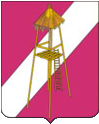 АДМИНИСТРАЦИЯ СЕРГИЕВСКОГО СЕЛЬСКОГО ПОСЕЛЕНИЯ КОРЕНОВСКОГО РАЙОНАПОСТАНОВЛЕНИЕ00.00.2022 года                                                                                         № 000станица СергиевскаяПорядок взаимодействия администрации Сергиевского сельского поселения Кореновского района, операторов связи, инфраструктурных операторов при размещении опор двойного назначения на месте опор, находящихся в муниципальной собственности Сергиевского сельского поселения Кореновского района (в том числе обремененных правами третьих лиц) в целях установки и эксплуатации оборудования связиВ соответствии с Федеральным законом от 6 октября 2003 г. № 131-ФЗ «Об общих принципах организации местного самоуправления в Российской Федерации», Уставом Сергиевского сельского поселения Кореновского района, администрация Сергиевского сельского поселения Кореновского района п о с т а н о в л я е т:1. Утвердить Порядок взаимодействия структурных подразделений администрации Сергиевского сельского поселения Кореновского района, муниципальных учреждений и унитарных предприятий Сергиевского сельского поселения Кореновского района, операторов связи, инфраструктурных операторов при размещении опор двойного назначения на месте опор, находящихся в муниципальной собственности (в том числе обремененных правами третьих лиц) в целях установки и эксплуатации оборудования связи (прилагается).2. Общему отделу администрации Сергиевского сельского поселения Кореновского района (Рохманка) обнародовать настоящее постановление в установленных местах и разместить его на официальном сайте органов местного самоуправления Сергиевского сельского поселения Кореновского района в сети «Интернет».3. Постановление вступает в силу после его официального обнародования. 4. Контроль за выполнением настоящего постановления оставляю за собой.ГлаваСергиевского сельского поселенияКореновского района                                                                 А.П. МозговойПорядок взаимодействия администрации Сергиевского сельского поселения Кореновского района, операторов связи, инфраструктурных операторов при размещении опор двойного назначения на месте опор, находящихся в муниципальной собственности Сергиевского сельского поселения Кореновского района (в том числе обремененных правами третьих лиц) в целях установки и эксплуатации оборудования связиОбщие положенияПорядок взаимодействия администрации Сергиевского сельского поселения Кореновского района, операторов связи, инфраструктурных операторов при размещении опор двойного назначения на месте опор, находящихся в муниципальной собственности Сергиевского сельского поселения Кореновского района в целях установки и эксплуатации оборудования связи (далее – Порядок), устанавливает комплекс мероприятий по размещению опор двойного назначения (далее – ОДН) на месте опор, находящихся в муниципальной собственности (в том числе обремененных правами третьих лиц) в целях установки и эксплуатации оборудования связи.В настоящем Порядке используются следующие понятия:-инфраструктурный оператор – юридическое лицо, осуществляющее строительство сооружений связи с целью размещения оборудования связи;-оператор связи – юридическое лицо или индивидуальный предприниматель, оказывающие услуги связи на основании соответствующей лицензии;-Опора – существующая опора, являющаяся составной частью соответствующей линии инженерных коммуникаций, в том числе опора линии наружного освещения, опора контактной сети трамвая (троллейбуса), опора линии электропередач, находящаяся в муниципальной собственности.Процедура размещения ОДН на месте Опор, осуществляется в несколько этапов:-согласование размещения ОДН;-заключение договора;-установка ОДН.Порядок согласования мест установки опор двойного назначенияОснованием для рассмотрения вопроса о согласовании размещения ОДН на месте Опор является письменное обращение в администрацию Сергиевского сельского поселения Кореновского района оператора связи или инфраструктурного оператора по вопросу размещения ОДН с указанием адреса установки ОДН (или описанием границ интересующей территории) и приложением предлагаемого технического и архитектурного решения.На основании поступившего в администрацию Сергиевского сельского поселения Кореновского района обращения, указанного в п. 2.1 настоящего Порядка, администрация Сергиевского сельского поселения Кореновского района в течение пяти рабочих дней направляет  в организации являющиеся правообладателями линий инженерных коммуникаций, и/или организации, эксплуатирующие линии инженерных коммуникаций, запросы о рассмотрении возможности и вариантов размещения ОДН на указанном в обращении месте.Организации, являющиеся правообладателями линий инженерных коммуникаций, и организации, эксплуатирующие линии инженерных коммуникаций, на основании поступивших запросов, указанных в п. 2.2 настоящего Порядка, в течение пяти рабочих дней представляют информацию о технической возможности размещения ОДН и варианты размещения ОДН на месте Опор.Администрация Сергиевского сельского поселения Кореновского района после получения информации, указанной в п. 2.3 настоящего Порядка, в течение пяти рабочих дней направляет на согласование в управление архитектуры и градостроительства администрации муниципального образования Кореновский предлагаемое оператором связи или инфраструктурным оператором архитектурное решение размещения ОДН.Управление архитектуры и градостроительства администрации муниципального образования Кореновский район на основании запроса Сергиевского сельского поселения Кореновского района в течение десяти рабочих дней со дня поступления запроса предоставляет информацию о согласовании предлагаемого оператором связи или инфраструктурным оператором архитектурного решения размещения ОДН или предоставляет замечания и предложения по архитектурному решению размещения ОДН.Управление архитектуры и градостроительства администрации муниципального образования Кореновский район,  при необходимости предоставляет технические условия размещения ОДН.На основании информации, представленной в соответствии с п. 2.3 и п. 2.5 настоящего Порядка, в течение десяти рабочих дней проводится совместное с представителями оператора связи и инфраструктурного оператора заседание (в случае, если Опора уже передана по договору аренды третьему лицу, при необходимости к участию в совещании может быть приглашен представитель арендатора) уполномоченного коллегиального (совещательного) органа Сергиевского сельского поселения Кореновского района, являющихся правообладателями линий инженерных коммуникаций, и организаций, эксплуатирующих линии инженерных коммуникаций, а также могут быть включены представители заинтересованных органов власти и организаций), на котором принимается решение о согласовании размещения ОДН на месте Опор или об отказе в согласовании размещения ОДН.В случаях, если предложенные варианты размещения ОДН на месте Опор не устраивают оператора связи, инфраструктурного оператора, проводится повторное рассмотрение мест размещения ОДН в соответствии с п.п. 2.2 - 2.5, абзацем первым п. 2.6 настоящего Порядка.Если в случае повторного рассмотрения предложенные варианты размещения ОДН не устраивают оператора связи, инфраструктурного оператора, либо существуют объективные технические ограничения (изменение параметров объекта, влекущие невозможность целевого использования объекта) и/или нормативные ограничения (противоречия документам территориального планирования, правил землепользования и застройки), оформляется мотивированный отказ в согласовании размещении ОДН.Администрация Сергиевского сельского поселения Кореновского района она в течение пяти рабочих дней после принятия решения о согласовании размещения или об отказе в согласовании размещения ОДН письменно информирует оператора связи или инфраструктурного оператора о принятом решении.В случаях, если размещение ОДН планируется на месте опоры, не являющейся муниципальной собственностью администрации Сергиевского сельского поселения Кореновского района, администрация Сергиевского сельского поселения Кореновского района письменно информирует оператора связи, инфраструктурного оператора о необходимости обратиться к собственнику опоры (с указанием реквизитов собственника) для решения вопроса размещения ОДН.Порядок заключения договоров и установки ОДНОснованием для заключения договора на размещение ОДН на месте Опор в целях размещения и эксплуатации оборудования связи (далее – Договор) является письменное обращение в администрацию Сергиевского сельского поселения Кореновского района, или организацию, эксплуатирующую линии инженерных коммуникаций, оператора связи или инфраструктурного оператора о заключении Договора и получении технических условий на проектирование и установку ОДН. К обращению прилагается копия согласования администрации Сергиевского сельского поселения Кореновского района, указанного в п. 2.7 настоящего Порядка.На основании поступившего обращения, указанного в п. 3.1 настоящего Порядка, администрация Сергиевского сельского поселения Кореновского района, или организация, эксплуатирующая линии инженерных коммуникаций, в течение пяти рабочих дней направляет оператору связи или инфраструктурному оператору технические условия и проект Договора.Договором устанавливаются следующие основные обязанности сторон:-администрация Сергиевского сельского поселения Кореновского района, или организация, эксплуатирующая линии инженерных коммуникаций, предоставляет Опору в аренду (субаренду) с правом модернизации для размещения и эксплуатации оборудования связи;-оператор связи или инфраструктурный оператор обязуется произвести модернизацию Опоры с целью размещения и эксплуатации оборудования связи.Заключение договора в отношении опоры, являющейся муниципальной собственностью Сергиевского сельского поселения Кореновского района, осуществляется администрацией Сергиевского сельского поселения Кореновского района. Конкурентные процедуры на право заключения Договора не проводятся. Стоимость арендуемого имущества определяется в соответствии с законодательством Российской Федерации, регулирующим оценочную деятельность.Перед началом работ по установке ОДН оператор связи или инфраструктурный оператор обязан получить в администрации Сергиевского сельского поселения Кореновского района, или организации, эксплуатирующей линии инженерных коммуникаций, разрешение на проведение работ в охранной зоне линий электропередачи. Разрешение выдается администрацией Сергиевского сельского поселения Кореновского района, или организацией, эксплуатирующей линии инженерных коммуникаций, в срок не позднее трёх дней с момента получения запроса от оператора связи или инфраструктурного оператора.Выполнение работ по монтажу ОДН на месте Опор выполняется операторами связи или инфраструктурными операторами за счет собственных средств.В случае если Опора передана по договору аренды третьему лицу, в существующий договор аренды вносятся следующие изменения:-право арендатора на модернизацию и передачу Опоры в субаренду в целях размещения и эксплуатации оборудования связи;-обязанность арендатора в течение пяти рабочих дней с момента поступления запроса администрации Сергиевского сельского поселения Кореновского района предоставлять информацию, указанную в п. 2.3 настоящего Порядка;-обязанность арендатора размещать оборудование связи при наличии положительного решения администрации Сергиевского сельского поселения Кореновского района, указанного в п. 2.7 настоящего Порядка;-обязанность арендатора в течение пяти рабочих дней с момента поступления запроса оператора связи или инфраструктурного оператора предоставлять информацию, указанную в п. 3.2 настоящего Порядка.ГлаваСергиевского сельского поселенияКореновского района                                                                    А.П. МозговойПриложениеУТВЕРЖДЕНпостановлением администрацииСергиевского сельского поселенияКореновского районаот  00.00.2022г. № 00